Rzecznik Dyscypliny Finansów Publicznych
właściwy w sprawach rozpoznawanych
przez /nazwa komisji orzekającej/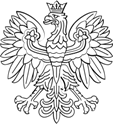 Miejscowość, 21 lutego 2024 rokuPostanowienie
o umorzeniu postępowania wyjaśniającego
w sprawie o naruszenie dyscypliny finansów publicznychUmarzam postępowanie wyjaśniające wobec Pani / Pana /tu imię i nazwisko osoby, stanowisko zajmowane przez tę osobę w czasie popełnienia naruszenia dyscypliny finansów publicznych i adres pracodawcy /. Postępowanie zostało wszczęte w sprawie o naruszenie dyscypliny finansów publicznych, o którym mowa w /tu art. 5-18c/ ustawy. Naruszenie polegało na /tu określ naruszenie dyscypliny finansów publicznych, które stanowi przedmiot postępowania wyjaśniającego/. Umarzam postępowanie ze względu na /podaj jedną z przesłanek wymienionych w art. 78 ust. 1 pkt 1-8 ustawy, tj. na przykład: brak znamion naruszenia w zarzucanym czynie (pkt 2), przedawnienie karalności (pkt 3), powaga rzeczy osądzonej (pkt 6), znikoma szkodliwość dla finansów publicznych, oceniona zgodnie z art. 28 ustawy, oraz działanie lub zaniechanie w celu ograniczenia skutków zdarzenia losowego, określone w art. 27 ustawy (pkt 7), itd./.Uzasadnienie/Przedstaw zwięzły opis naruszeń dyscypliny finansów publicznych oraz stanu faktycznego, który był wskazany w postanowieniu o wszczęciu postępowania wyjaśniającego. Przedstaw dowody, które potwierdzają stan faktyczny oraz przesłanki do umorzenia postępowania wyjaśniającego.Wyjaśnij podstawę prawną postanowienia oraz powody, którymi kierował się rzecznik, kiedy umarzał postępowanie wyjaśniające.//tu imię i nazwisko oraz podpis
rzecznika dyscypliny finansów publicznych/Pouczenie:Zawiadamiającemu oraz osobie, wobec której było wszczęte postępowanie wyjaśniające przysługuje zażalenie na to postanowienie.Zażalenie wnosi się na piśmie, w terminie 14 dni od dnia doręczenia postanowienia.  Zażalenie wnosi się do Głównego Rzecznika Dyscypliny Finansów Publicznych, za pośrednictwem rzecznika dyscypliny, który wydał postanowienie.Korespondencję otrzymują:/tu imię i nazwisko osoby wobec której wszczęto postępowanie wyjaśniające/ZawiadamiającyGłówny Rzecznik Dyscypliny Finansów Publicznych /w przypadkach określonych w art. 187 ust. 2, tj. o których mowa w art. 78 ust. 1 pkt 3 i 7/a/aUwagi dla rzecznika dyscypliny:Postanowienie o umorzeniu postępowania wyjaśniającego może dotyczyć jednego z obwinionych lub jednego z zarzutów objętych postanowieniem o wszczęciu postępowania wyjaśniającego, o ile postępowanie było wszczęte wobec więcej niż jednej osoby lub dotyczyło więcej niż jednego zarzutu.Postanowienie doręcz zawiadamiającemu oraz osobie, wobec której było wszczęte postępowanie wyjaśniające. W przypadku umorzenia postępowania wyjaśniającego ze względu na: przedawnienie karalności, ograniczenie skutków zdarzenia losowego oraz znikomą szkodliwość dla finansów publicznych postanowienie przekaż Głównemu Rzecznikowi.Sprawa:	umorzenie postępowania wyjaśniającegoZnak sprawy:	XXXKontakt:	imię i Nazwisko	tel. XX XXX XX XX	e-mail: xxx.xxx@xxx